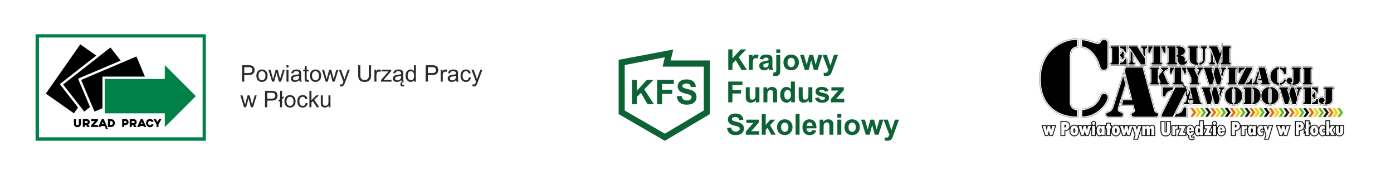 Numer wniosku: …………………………..……..…………..Płock, dnia .........................................................................................................             (pieczątka Wnioskodawcy)Starosta Płockiza pośrednictwemPowiatowego Urzędu Pracy w PłockuW N I O S E Kw sprawie finansowania z Krajowego Funduszu Szkoleniowegokosztów kształcenia ustawicznego pracowników i pracodawcy Podstawa prawna:art. 69a i 69b ustawy z dnia 20 kwietnia 2004 r. o promocji zatrudnienia i instytucjach rynku pracy (tekst jednolity Dz. U. z 2023r.,  poz. 735 t.j.),rozporządzenie Ministra Pracy i Polityki Społecznej z dnia 14 maja 2014r. w sprawie przyznawania środków z Krajowego Funduszu Szkoleniowego (Dz. U. z 2018r., poz. 117 t.j.);CZĘŚĆ II. Dane PracodawcyNazwa Pracodawcy1): .....................................................................................................................................................
.........................................................................................................................................................................................Adres siedziby Pracodawcy: ……………………………………………………………………………………………..……………Miejsce prowadzenia działalności: ………………………………………..…………………………………….………………………Numer identyfikacyjny REGON: ................................................... 5. Numer NIP: ………………………………………..…Oznaczenie przeważającego rodzaju prowadzonej działalności wg PKD: …………………………………..………….………Liczba zatrudnionych pracowników2) (na dzień złożenia wniosku): …………................................................................. osób.Wielkość przedsiębiorstwa zgodnie z ustawą Prawo przedsiębiorców z dnia 6 marca 2018r. (Dz. U. z 2023r., poz. 221 t.j.)3):Nazwa banku i numer rachunku bankowego Pracodawcy: ……………………………………………………………Dane osoby upoważnionej przez Pracodawcę do kontaktu:imię i nazwisko ...............................................................................................................................................................  telefon ......................................................................... e-mail .......................................................................................       Dane osoby/ób upoważnionej/ych do zawarcia umowy w imieniu pracodawcy (zgodnie z dokumentem rejestrowym lub załączonym pełnomocnictwem):  …………………………..………………………….…  ………………………………………………………………  
                      (imię i nazwisko)                                                                                   (stanowisko służbowe)                              ………………………………………….……………  …………………………………………………………………   
                           (imię i nazwisko)                                                                                  (stanowisko służbowe)                              _______________________________________________________________________________________1) Pracodawcą zgodnie z ustawą o promocji zatrudnienia i instytucjach rynku pracy jest jednostka organizacyjna, chociażby nie posiadała osobowości  prawnej, a także osoba fizyczna, jeżeli zatrudniają one co najmniej jednego pracownika.  2)  Pracownikiem  zgodnie z Kodeksem Pracy jest osoba zatrudniona na podstawie umowy o pracę, powołania, wyboru, mianowania lub spółdzielczej umowy o pracę. Pracownikiem jest tylko osoba wykonująca pracę w ramach stosunku pracy. Nie jest pracownikiem  osoba, która wykonuje pracę w ramach przepisów prawa cywilnego, np. na podstawie umowy zlecenia, umowy o dzieło czy tez innych rodzajów umów cywilnoprawnych.3)  Mikroprzedsiębiorca - przedsiębiorca, który w co najmniej jednym roku z dwóch ostatnich lat obrotowych spełniał łącznie następujące warunki:  a)  zatrudniał średniorocznie mniej niż 10 pracowników oraz   b)  osiągnął roczny obrót netto ze sprzedaży towarów, wyrobów i usług oraz z operacji finansowych nieprzekraczający równowartości w złotych 2 milionów euro, lub sumy aktywów jego bilansu sporządzonego na koniec jednego z tych lat nie przekroczyły równowartości w złotych 2 milionów euro;  Mały przedsiębiorca - przedsiębiorca, który w co najmniej jednym roku z dwóch ostatnich lat obrotowych spełniał łącznie następujące warunki: a)  zatrudniał średniorocznie mniej niż 50 pracowników oraz  b)  osiągnął roczny obrót netto ze sprzedaży towarów, wyrobów i usług oraz z operacji finansowych nieprzekraczający równowartości w złotych 10 milionów euro, lub sumy aktywów jego bilansu sporządzonego na koniec jednego z tych lat nie przekroczyły równowartości w złotych 10 milionów euro- i który nie jest mikroprzedsiębiorcą;Średni przedsiębiorca - przedsiębiorca, który w co najmniej jednym z dwóch ostatnich lat obrotowych spełniał łącznie następujące warunki: a)  zatrudniał średniorocznie mniej niż 250 pracowników oraz  b)  osiągnął roczny obrót netto ze sprzedaży towarów, wyrobów i usług oraz z operacji finansowych nieprzekraczający równowartości w złotych 50 milionów euro, lub sumy aktywów jego bilansu sporządzonego na koniec jednego z tych lat nie przekroczyły równowartości w złotych 43 milionów euro- i który nie jest mikroprzedsiębiorcą ani małym przedsiębiorcą;II. Informacje dotyczące działań i ogólnej liczby uczestników kształcenia ustawicznego.III. Szczegółowe informacje dotyczące uczestników kształcenia ustawicznego.IV. Informacje dotyczące wydatków na kształcenie ustawiczne.*) Przy wyliczaniu wkładu własnego pracodawca uwzględnia wyłącznie koszty samego kształcenia ustawicznego. Pracodawca nie uwzględnia innych kosztów, które ponosi w związku z udziałem pracowników w kształceniu ustawicznym np. wynagrodzenie za godziny nieobecności w pracy w związku z udziałem w zajęciach, kosztów delegacji w przypadku konieczności dojazdu do miejscowości innej niż miejsce pracy! Wkład własny pracodawcy może zostać poniesiony jedynie w formie udokumentowanych wydatków finansowych.**) niepotrzebne skreślićV.  Priorytety wydatkowania środków Krajowego Funduszu Szkoleniowego.Oświadczam, iż wnioskowane działania kształcenia ustawicznego uwzględniają poniższe priorytety (właściwe zaznaczyć):wsparcie kształcenia ustawicznego w związku z zastosowaniem w firmach nowych procesów, technologii i narzędzi pracy, wsparcie kształcenia ustawicznego w zidentyfikowanych w danym powiecie lub województwie zawodach deficytowych, wsparcie kształcenia ustawicznego osób powracających na rynek pracy po przerwie związanej ze sprawowaniem opieki nad dzieckiem oraz osób będących członkami rodzin wielodzietnych,wsparcie kształcenia ustawicznego w zakresie umiejętności cyfrowych,wsparcie kształcenia ustawicznego osób pracujących w branży motoryzacyjnej,wsparcie kształcenia ustawicznego osób po 45 roku życia,wsparcie kształcenia ustawicznego skierowane do pracodawców zatrudniających cudzoziemców,wsparcie kształcenia ustawicznego w zakresie zarządzania finansami i zapobieganie sytuacjom kryzysowym w przedsiębiorstwach.VI.  Uzasadnienie potrzeby odbycia kształcenia ustawicznego.1. Obecne lub przyszłe potrzeby pracodawcy w obszarze kształcenia ustawicznego i niezbędne środki na sfinansowanie tych działań:..................................................................................................................................................................................................................................................................................................................................................................................................................................................................................................................................................................................................................................................................................................................................................................................................................................................................................................................................................................................................................................................................................................................................................................................................................................................................................................................................................................................................................................................................................................................................................................................................................................................................................................................................................................................................................................................................................................................................................................................................................................................................................................................................................................................................................................................................................................................................2. Zgodność kompetencji nabywanych przez uczestnika/ów kształcenia ustawicznego z potrzebami lokalnego lub regionalnego rynku pracy:......................................................................................................................................................................................................................................................................................................................................................................................................................................................................................................................
…………...………………………………………………………………………………………………………………………………………..……………..………….……………………………………………………………………………………………………………………………………….……………………………..………………………………………………………………………………………………………………………………………………………………..…………………………………………………………………………………………………………………………………………………………………………………………………………………………………………………………………………………………………………………………………..….…………...…………………………………………………………………………………………………………………………………………………………………….……………………………………………………………………………………………………………………………………….…………………3. Związek wybranych działań z planami i możliwościami zatrudnieniowymi uczestników kształcenia ustawicznego uwzględniając wybrane priorytety wydatkowania środków Krajowego Funduszu Szkoleniowego:…………..………………………………………………………………………………………………………………………………………………………………..…………………………………………………………………………………………………………………………………………………………………………………………………………………………………………………………………………………………………………………………………………………………………………………………………………………………………………………………………………………………………………………………………………………………………………………………………………………………………………………………………………………………………………………………………………………………………………………………………………………………………………………………………………………………………………………………………………………………………………………………………………………………………………………………………………………………………………………………………………………………………………………………...…………….……………………………………………………………………………………………………………………………………….……………………………..………………………………………………………………………………………………………………………………………………………………..…………………………………………………………………………………………………………………………………………………………………………………………………………………………………………………………………………………………………………………………………..….…………...…………………………………………………………………………………………………………………………………………………………………….………………………………………………………………………………………………………………………………………………………………………………………………………………………………………..………………………………………………………………….……………………………..…………………………………………………………………………………………………………………………………………………………………………………..…………………………………………………………………………………………………………………………………………………………...…………………………………………………………………………………………………………………………………………………………4. Wybór realizatora kształcenia ustawicznego z uwzględnieniem ceny usługi z podobnymi usługami   oferowanymi na rynku:………….……………………………………………………………………………………………………………………………………….……………………………..………………………………………………………………………………………………………………………………………………………………..…………………………………………………………………………………………………………………………………………………………………………………………………………………………………………………………………………………………………………………………………………………………………………………………………………………………………………………………………………………………………………………………………………………………………………………………………………………………………………………………………………………………………………………………………………………………………………………………………………………………………………………………………………………………………………………………………………………………………………………………………………………………………………………………………………………………………………………………………………………………………………………………...…………….……………………………………………………………………………………………………………………………………….……………………………..………………………………………………………………………………………………………………………………………………………………..…………………………………………………………………………………………………………………………………………………………………………………………………………………………………………………………………………………………………………………………………..….Świadomy odpowiedzialności karnej za składanie nieprawdziwych danych wynikającej 
z art. 233 Kodeksu Karnego (Dz.U. z 2024 r. poz. 17) oświadczam, że dane zawarte w niniejszym wniosku są zgodne z prawdą. ...............................................................                                                                          ..........................................................................     /miejscowość i data/                                                                                                                      /podpis i pieczątka Wnioskodawcy/CZĘŚĆ IIW przypadku gdy wnioskowane w niniejszym wniosku działania kształcenia ustawicznego wykonywać będzie kilku realizatorów usług kształcenia część II wniosku należy wypełnić dla każdej instytucji osobno.A. Dane realizatora kształcenia ustawicznego:1. Pełna nazwa realizatora usługi kształcenia: …………….………………………………………….….………………………..…………….2. Adres siedziby: ………………………………………………………………………………………………………..…………………………………3. Strona www: ……………………………………………………………………………………….….…………………..……………………..……….4. NIP: …………………………..…………………………………..          5. REGON: ………….……………………..………………………………..6. Imię i nazwisko osoby wyznaczonej do kontaktu: …………………………………………………………………………………………7. Dane do kontaktu (numer telefonu, e-mail): …………………………………………………………….…………………………..……….8. Nazwa rejestru elektronicznego, w którym dostępna jest informacja o uprawnieniach do prowadzenia usług kształcenia ustawicznego: ……………………………………………………………..........................................………………………………….  oraz numer wpisu: ……………………………………………………………………………………………..………………………..………………….9. W przypadku nie posiadania wpisu do rejestru, o którym mowa w punkcie 8 proszę o wskazanie dokumentu uprawniającego do prowadzenia pozaszkolnych form kształcenia ustawicznego (CEIDG, KRS, statut, umowa spółki cywilnej, itp.): …………………………………………………………………………………………….…………………..……………………10. Posiadane przez realizatora kształcenia ustawicznego certyfikatów jakości usług: TAK / NIE*. 
W przypadku posiadania certyfikatów jakości usług proszę wypełnić poniższą tabelę: *nieodpowiednie skreślićDo wniosku należy dołączyć:Wyciąg z rejestru elektronicznego, o którym mowa w pkt. 8;Kopia dokumentu uprawniającego do prowadzenia pozaszkolnych form kształcenia ustawicznego, o których mowa w pkt. 9;Kopie certyfikatów jakości oferowanych usług kształcenia ustawicznego, o których mowa w  pkt. 10;Wzór dokumentu potwierdzającego kompetencje nabyte przez uczestników kształcenia ustawicznego, wystawianego przez realizatora usługi kształcenia ustawicznego;…………………………………………………………….(pieczęć i podpis Wnioskodawcy)B. Program kształcenia ustawicznego lub zakres egzaminu.Proszę wypełnić dla każdego działania indywidualnie. Niewypełnienie poniższego programu kształcenia ustawicznego lub zakresu egzaminu w całości lub w części będzie skutkowało nierozpatrzeniem wniosku.Realizator usługi kształcenia ustawicznego może dołączyć własny gotowy program kształcenia 
tylko w przypadku gdy zawiera wszystkie dane zawarte w poniższej tabeli.* odpowiednie zaznaczyć X,** Krajowy Fundusz Szkoleniowy jest częścią Funduszu Pracy, który z kolei jest państwowym funduszem celowym i w rozumieniu ustawy o finansach publicznych mieści się w kategorii środków publicznych. Usługi kształcenia zawodowego lub przekwalifikowania zawodowego finansowane w całości lub w co najmniej 70% ze środków publicznych podlegają zwolnieniu od podatku od towarów i usług na podstawie odrębnych przepisów,*** dotyczy kursów.…………………………………………………………….  (pieczęć i podpis Wnioskodawcy)CZĘŚĆ IIIZałączniki do wnioskuWnioskodawca dołącza:Dokument potwierdzający oznaczenie formy prawnej prowadzonej działalności – w przypadku braku wpisu do Krajowego Rejestru Sądowego lub Centralnej Ewidencji i Informacji o Działalności Gospodarczej - (np. statut, umowa spółki cywilnej itp.);Informacje określone w przepisach wydanych na podstawie art. 37 ust. 2a ustawy z dnia 30 kwietnia 2004r. o postępowaniu w sprawach dotyczących pomocy publicznej (Dz.U. z 2023 r. poz. 702) - (dotyczy beneficjentów pomocy publicznej - druki w załączeniu);Zasady przyznawania pracodawcom środków z Krajowego Funduszu Szkoleniowego w Powiatowym Urzędzie Pracy w Płocku w 2024r. - załącznik nr 1;Oświadczenie Wnioskodawcy - załącznik nr 2;Oświadczenie o pomocy de minimis – załącznik nr 3;Pełnomocnictwo do reprezentowania Wnioskodawcy udzielone przez osoby uprawnione (nie jest wymagane jeżeli osoba podpisująca wniosek i umowę jest upoważniona do reprezentowania Wnioskodawcy 
w dokumencie rejestracyjnym, który został przedłożony);Zestawienie ofert szkoleniowych minimum dwóch konkurencyjnych firm szkoleniowych dotyczących wnioskowanych działań kształcenia ustawicznego – załącznik nr 4;Wzór dokumentu potwierdzającego kompetencje nabyte przez uczestników kształcenia ustawicznego, wystawianego przez realizatora usługi kształcenia ustawicznego.Powiatowy Urząd Pracy w Płocku informuje, iż Wnioskodawca jest odpowiedzialny za dostarczenie wszystkich wymienionych wyżej dokumentów. Wniosek nie podlega rozpatrzeniu w przypadku gdy, ten nie zawiera załączników określonych w punkcie 1, 2, 5 i 8 oraz programu kształcenia ustawicznego lub zakresu egzaminu (CZĘŚĆ II B niniejszego wniosku).	  							Akceptuję: …………..………………………………………………									(pieczątka i podpis Wnioskodawcy)mikromałeśrednieinneDziałania obejmujące kształcenie ustawiczne pracowników i pracodawcy:określenie potrzeb pracodawcy w zakresie kształcenia ustawicznego w związku z ubieganiem się o sfinansowanie tego kształcenia ze środków KFSW przypadku ubiegania się pracodawcy o określenie potrzeb pracodawcy w zakresie kształcenia ustawicznego w związku z ubieganiem się o sfinansowanie tego kształcenia ze środków KFS, należy najpierw złożyć wniosek uwzględniający samo określenie potrzeb.w zakresie: ……………………………………………………………….………………………..…………………………………………………………………………………………………………..…………….…………………………………………………………………………………………………………..……….………………………………………………………………………………………………………..………….……………………………………………………………………………………………………..…………….……………………………………………………………………………………………………..…………….…………………………………………………………………………………………………………..……….………………………………………………………………………………………………………..………….…………………………………………………………………………………………………..……………….…………………………………………………………………………………………..……………………….realizowane przez (nazwa podmiotu, NIP) ……………………………………………………………………………………………………………………………………………………………………w terminie od …………………………………………….  do ……………………………………….w zakresie: ……………………………………………………………….………………………..…………………………………………………………………………………………………………..…………….…………………………………………………………………………………………………………..……….………………………………………………………………………………………………………..………….……………………………………………………………………………………………………..…………….……………………………………………………………………………………………………..…………….…………………………………………………………………………………………………………..……….………………………………………………………………………………………………………..………….…………………………………………………………………………………………………..……………….…………………………………………………………………………………………..……………………….realizowane przez (nazwa podmiotu, NIP) ……………………………………………………………………………………………………………………………………………………………………w terminie od …………………………………………….  do ……………………………………….w zakresie: ……………………………………………………………….………………………..…………………………………………………………………………………………………………..…………….…………………………………………………………………………………………………………..……….………………………………………………………………………………………………………..………….……………………………………………………………………………………………………..…………….……………………………………………………………………………………………………..…………….…………………………………………………………………………………………………………..……….………………………………………………………………………………………………………..………….…………………………………………………………………………………………………..……………….…………………………………………………………………………………………..……………………….realizowane przez (nazwa podmiotu, NIP) ……………………………………………………………………………………………………………………………………………………………………w terminie od …………………………………………….  do ……………………………………….Działania obejmujące kształcenie ustawiczne pracowników i pracodawcy:kursy realizowane z inicjatywy pracodawcy lub za jego zgodąPracodawcaLiczba pracownikówLiczba pracownikówDziałania obejmujące kształcenie ustawiczne pracowników i pracodawcy:kursy realizowane z inicjatywy pracodawcy lub za jego zgodąPracodawcarazemkobietyDziałania obejmujące kształcenie ustawiczne pracowników i pracodawcy:kursy realizowane z inicjatywy pracodawcy lub za jego zgodąDziałania obejmujące kształcenie ustawiczne pracowników i pracodawcy:studia podyplomowe  realizowane z inicjatywy pracodawcy lub za jego zgodąPracodawcaLiczba pracownikówLiczba pracownikówDziałania obejmujące kształcenie ustawiczne pracowników i pracodawcy:studia podyplomowe  realizowane z inicjatywy pracodawcy lub za jego zgodąPracodawcarazemkobietyDziałania obejmujące kształcenie ustawiczne pracowników i pracodawcy:studia podyplomowe  realizowane z inicjatywy pracodawcy lub za jego zgodąDziałania obejmujące kształcenie ustawiczne pracowników i pracodawcy:egzaminy umożliwiające uzyskanie dokumentów potwierdzających nabycie umiejętności, kwalifikacji lub uprawnień zawodowychPracodawcaLiczba pracownikówLiczba pracownikówDziałania obejmujące kształcenie ustawiczne pracowników i pracodawcy:egzaminy umożliwiające uzyskanie dokumentów potwierdzających nabycie umiejętności, kwalifikacji lub uprawnień zawodowychPracodawcarazemkobietyDziałania obejmujące kształcenie ustawiczne pracowników i pracodawcy:egzaminy umożliwiające uzyskanie dokumentów potwierdzających nabycie umiejętności, kwalifikacji lub uprawnień zawodowychDziałania obejmujące kształcenie ustawiczne pracowników i pracodawcy:badania lekarskie i/lub psychologiczne wymagane do podjęcia kształcenia lub pracy zawodowej po ukończonym kształceniuPracodawcaLiczba pracownikówLiczba pracownikówDziałania obejmujące kształcenie ustawiczne pracowników i pracodawcy:badania lekarskie i/lub psychologiczne wymagane do podjęcia kształcenia lub pracy zawodowej po ukończonym kształceniuPracodawcarazemkobietyDziałania obejmujące kształcenie ustawiczne pracowników i pracodawcy:badania lekarskie i/lub psychologiczne wymagane do podjęcia kształcenia lub pracy zawodowej po ukończonym kształceniuDziałania obejmujące kształcenie ustawiczne pracowników i pracodawcy:ubezpieczenie NNW w związku z podjętym kształceniemPracodawcaLiczba pracownikówLiczba pracownikówDziałania obejmujące kształcenie ustawiczne pracowników i pracodawcy:ubezpieczenie NNW w związku z podjętym kształceniemPracodawcarazemkobietyDziałania obejmujące kształcenie ustawiczne pracowników i pracodawcy:ubezpieczenie NNW w związku z podjętym kształceniemL.p.Imię i nazwisko uczestnikaWiek uczestnikaWykształcenie uczestnika (gimnazjalne i poniżej, zasadnicze zawodowe, średnie ogólne, średnie zawodowe i policealne, wyższe)Rodzaj umowy na podstawie której wykonuje pracę  (np. umowa o pracę, umowa zlecenie, umowa o dzieło, inne – jakie?)Okres obowiązywania umowy, o której mowa w kol. 3(od –do)Miejsce wykonywania pracy (jakie miasto lub powiat)Kod zawodu zgodny z zajmowanym stanowiskiem pracyWykonujący pracę w szczególnych warunkach oraz pracę o szczególnym charakterze (tak/nie)L.p.Imię i nazwisko uczestnika12345671.2.3.4.5.6.7.8.Lp.Pełna nazwa działania kształcenia ustawicznego(dotyczy kursów, studiów podyplomowych, egzaminów, badań lekarskich/ psychologicznych  wymaganych do podjęcia kształcenia lub pracy zawodowej po ukończonym kształceniu, ubezpieczenie NNW w związku z podjętym kształceniem)Koszt nettoImię i nazwisko uczestnika kształcenia ustawicznego1111222233334444555566667777Lp.Nazwa kursu/ów realizowanego/ych z inicjatywy pracodawcy lub za jego zgodąTermin realizowania kursuod (kwartał/rok)do (kwartał/rok)Liczba kierowanych osóbKoszt kursu dla 1 osobyw złCałkowita wysokość wydatków w złWnioskowana wysokość środków z KFS w złWysokość wkładu własnego wnoszonego przez pracodawcę w zł1.2.3.4.5.Ogółem:Ogółem:Ogółem:Ogółem:Ogółem:Lp.Kierunek studiów podyplomowych realizowanych  z inicjatywy pracodawcy lub za jego zgodąTermin realizowania kursuod (kwartał/rok)do (kwartał/rok)Liczba kierowanych osóbKoszt studiów dla 1 osobyw złCałkowita wysokość wydatków w złWnioskowana wysokość środków z KFS w złWysokość wkładu własnego wnoszonego przez pracodawcę w zł1.2.3.4.5.Ogółem:Ogółem:Ogółem:Ogółem:Ogółem:Lp.Nazwa egzaminu umożliwiającego uzyskanie dokumentów potwierdzających nabycie umiejętności, kwalifikacji lub uprawnień zawodowychTermin realizowania kursuod (kwartał/rok)do (kwartał/rok)Liczba kierowanych osóbKoszt egzaminu dla 1 osobyw złCałkowita wysokość wydatków w złWnioskowana wysokość środków z KFS w złWysokość wkładu własnego wnoszonego przez pracodawcę w zł1.2.3.4.Ogółem:Ogółem:Ogółem:Ogółem:Ogółem:Lp.Rodzaj badań lekarskich/ psychologicznych  wymaganych do podjęcia kształcenia lub pracy zawodowej po ukończonym kształceniu Termin realizowania kursuod (kwartał/rok)do (kwartał/rok)Liczba kierowanych osóbKoszt badań dla 1 osobyw złCałkowita wysokość wydatków w złWnioskowana wysokość środków z KFS w złWysokość wkładu własnego wnoszonego przez pracodawcę w zł1.2.Ogółem:Ogółem:Ogółem:Ogółem:Ogółem:Ilość wykupionych polisKoszt polisy dla 1 osoby w złCałkowita wysokość wydatków w złWnioskowana wysokość środków z KFS w złWysokość wkładu własnego wnoszonego przez pracodawcę w złUbezpieczenie od następstw nieszczęśliwych wypadków w związku z podjętym kształceniemCałkowita wartość planowanych działań kształcenia ustawicznego w zł:w tym:kwota wnioskowana z Krajowego Funduszu Szkoleniowego:……………………………………….…………………………………..…………..w tym:kwota wkładu własnego Pracodawcy *)…………………………………………Oświadczam, iż kwota wnioskowana z Krajowego Funduszu Szkoleniowego przekracza/nie przekracza**                 300% przeciętnego wynagrodzenia w danym roku na jednego uczestnika................................................................                                                                          ..........................................................................     /miejscowość i data/                                                                                                                      /podpis i pieczątka Wnioskodawcy/Oświadczam, iż kwota wnioskowana z Krajowego Funduszu Szkoleniowego przekracza/nie przekracza**                 300% przeciętnego wynagrodzenia w danym roku na jednego uczestnika................................................................                                                                          ..........................................................................     /miejscowość i data/                                                                                                                      /podpis i pieczątka Wnioskodawcy/Oświadczam, iż kwota wnioskowana z Krajowego Funduszu Szkoleniowego przekracza/nie przekracza**                 300% przeciętnego wynagrodzenia w danym roku na jednego uczestnika................................................................                                                                          ..........................................................................     /miejscowość i data/                                                                                                                      /podpis i pieczątka Wnioskodawcy/Oświadczam, iż kwota wnioskowana z Krajowego Funduszu Szkoleniowego przekracza/nie przekracza**                 300% przeciętnego wynagrodzenia w danym roku na jednego uczestnika................................................................                                                                          ..........................................................................     /miejscowość i data/                                                                                                                      /podpis i pieczątka Wnioskodawcy/Nazwa certyfikatu jakości usługData ważności certyfikatuDziałanie kształcenia ustawicznego*:kursstudia podyplomowestudia podyplomoweegzaminDziałanie kształcenia ustawicznego*:Nazwa działania kształcenia ustawicznego:Forma usługi kształcenia ustawicznego*:tradycyjnazdalnazdalnae-learningForma usługi kształcenia ustawicznego*:Czas trwania działania kształcenia ustawicznego:liczba godzin ogółem liczba godzin ogółem liczba dniliczba dniCzas trwania działania kształcenia ustawicznego:Miejsce realizacji działania kształcenia ustawicznego:Cena jednostkowa w zł**:Rodzaj dokumentu potwierdzającego ukończenie działania kształcenia ustawicznego i/lub uzyskanie kwalifikacji:Nazwa jednostki egzaminacyjnej jeżeli działanie kształcenia ustawicznego kończy się egzaminem***:Program kształcenia ustawicznego 
lub zakres egzaminu:Podstawa prawna przedstawionego programu kształcenia ustawicznego lub zakresu egzaminu (jeżeli istnieje):